CLASS-II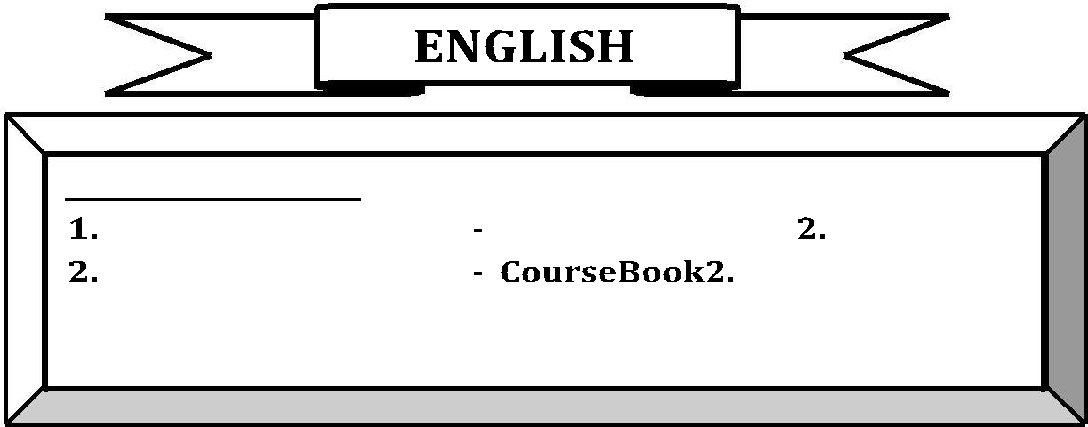                        Frames Literature Book 2                       Frames  Course Book 2 	Assessment – 1AprilLiterature Reader: Lesson-2  : The Grasshopper and the ToadLesson-4 : Clever TenaliGrammar: Nouns – Common and Proper nounsMayCoursebook: Poem:Lesson-1: What is pink?Grammar- Nouns – Singular and Plural nounsNouns- GenderComposition- My FamilyJulyGrammar: ArticlesCreative writing topics- 1. What ways do I help my family?I am happy when……….Revision for Assessment-1Assessment – IIAugustLiterature Reader : Lesson-6: Book, Ink and FeatherGrammar: VerbsGrammar: Tenses-Simple present and pastComposition: If I were a magician1SeptemberLiterature Reader: Lesson-8 : The Indigo JackalGrammar: PronounsComposition: When I went toOctoberCoursebook :	Lesson-8: Poem: My puppy likes the waterGrammar: AdjectivesNovemberGrammar: PrepositionsCreative writing topics –1.	How can I be a better friend?Ten things I loveThe best thing about a rainy day isRevision for Assessment- IIAssessment – IIIDecemberLiterature Reader:  Lesson-12: Santa’s ChristmasCoursebook :	Lesson-10: Poem: The Sounds in the EveningGrammar:	HomophonesPunctuationFraming QuestionsJanuaryLiterature Reader: Lesson-10: The Magic PaintbrushGrammar:	Picture CompositionCreative writing topics- 1. Why it is important to be honest and not lie?What is the best present you ever received?The best thing about my class is ?FebruaryRevision for Assessment-III2CLASS-II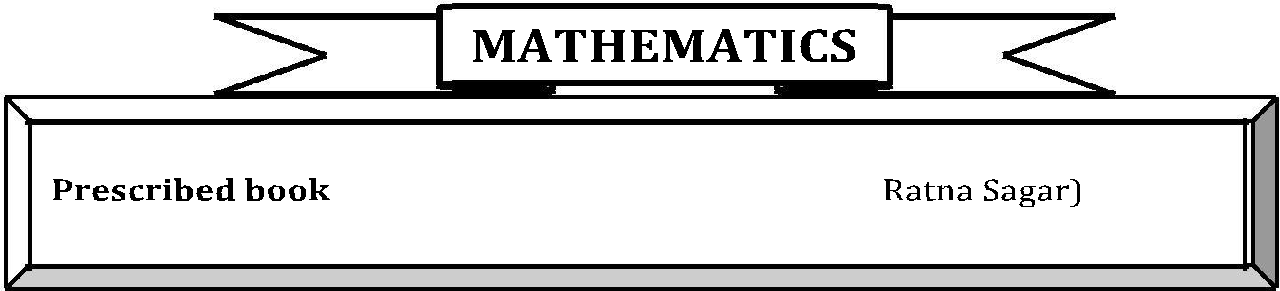 Assessment-IAprilNumbers- Forward counting 1-500, Backward counting100-1, Number names, before and after, Comparing numbers, ordinal numbers, Even and odd numbers.MayNumbers- Ascending and descending order, Place Value up to 100 place. Addition→ Number line, addition of single digit numbers, Properties of addition.JulyAddition- Regrouping of numbers, addition of two digit numbers with carryover. Word problems on additionActivity:- AbacusRevision for assessment-1Assessment-2AugustSubtraction-Number line, regrouping ones and tens, subtraction sums, subtraction sums with borrowing . Word problems on subtraction , Problems involving both addition and subtraction.SeptemberMoney-Indian rupee and Paise,Addition related to moneySubtraction related to moneyLines	Kinds of lines3Shapes  plane shapesPatterns-Patterns in numbers and shapesOctoberTime-Identification of time,Time-Days in a week, Months in a yearNovemberMultiplication- Tables ( 2-5) ,repeatedadditionACTIVITY:- *Data Handling*(This topic will not be included in assessment. Only discussion and worksheet will be done)Revision for assessment 2.Assessment-3DecemberMultiplication-Multiplication facts, skip counting Multiplicationsums(column method)Fractions-Whole, half ,one-third, quarter, fraction no.Division-Introduction of equal sharing concept using repeated subtractionDivision by 2, 5 ,10Concept of dividend, divisor and quotientJanuaryMeasurement – Measurement of length  and  MassStandard unit (SI)FebruaryRevision of Unit -3*(This topic will not be included in assessment.Only discussion andworksheet will be done)Revision for assessment 34हिंदी पाठ्यक्रम सत्र  2021-22कक्षा - द्वितीयपुस्तकें	 - 	           1. सुनहरी   धूप   - 2   (रचना सागर पब्लिकेशन्स )2. सुनो कहानी - 2       (आर्य पब्लिकेशन्स )                   प्रथम योग्यता निर्धारण अप्रैल सुनहरी धूप                                   पाठ -1     सूरज आया  (कविता )                                                    पाठ - 2   अपना घर है सबको प्यारा (सुलेख  )                            पाठ -3     आसमान गिरा सुनो कहानी                                    पाठ -2   गधा और  संगीत                          व्याकरण  -                                     चित्र देखकर वाक्य बनाइए मई  सुनहरी धूप                                     पाठ -4 स्वच्छ भारत (कविता )सुनो कहानी                                     पाठ -4 भेड़िया आया  (कार्यपत्रिका)                            पाठ -5 गधा बना बाघ (सुलेख  )व्याकरण -                                       १ से २० तक गिनती शब्दों और अंको मेंजुलाई सुनहरी धूप                                      पाठ - 5  मेरी उड़ान -मेरी पहचान व्याकरण   -                                     सप्ताह के दिनों के नाम पुनरावृत्ति     +     मौखिक परीक्षा श्रुतलेख  व  पठन कार्य  सुनहरी धूप पाठ- 3 , 5          सुलेख -    पाठ - 2                     मौखिक परीक्षा -पाठ -1 सूरज आया  (कविता ) पाठ -4 स्वच्छ भारत  (कविता         सृजनात्मक लेखन                  1.  मेरा प्रिय फल                               2.मेरा प्यारा घर                           3.यदि मैं जादूगर होता ……………………                    द्रितीय  योग्यता  निर्धारण अगस्त सुनहरी धूप                                                        पाठ - 6    ब्रूनो मिल गया                                             (सूलेख)                                              		      पाठ -7   तीन मूर्ख सुनो कहानी                                                       पाठ - 6  बुद्धिमान लोमड़ी व्याकरण   -   मेरा प्रिय जानवरसितम्बर सुनहरी    धूप                                                 पाठ - 8  हमारे त्योहार (कविता )                                                                     पाठ  - 9  पहले मैं - पहले मैं                                                                                    ( केवल व्याकरण )सुनो कहानी                                                  पाठ - 8  अपना- अपना स्वभाव                                          (नाट्य मंचन)  व्याकरण   -         महीनों  के नाम              १ से ३० तक गिनती शब्दों और अंको मेअक्टूबर सुनहरी धूप                                                  पाठ -10   अध्यापिका की सीखसुनो कहानी                                                 पाठ - 9  बुद्धि पर भरोसा                                                                                  (कार्यपत्रिका) व्याकरण -    संज्ञा की परिभाषा व संज्ञा भरिए नवम्बर सुनहरी धूप                                                   पाठ - 11  मुझे सोने दो                                         (केवल व्याकरण)  सुनो कहानी                                                 पाठ -11  मूर्ख को उपदेश (सुलेख) पुनरावृत्ति + मौखिक  परीक्षा श्रुतलेख व पठन कार्य    सुनहरी धूप – 7 , 10      सुलेख- पाठ - 6 मौखिक  परीक्षा  पाठ - 8  हमारे त्यौहार  (कविता )सृजनात्मक लेखन                           1.  मेरा पसंदीदा खिलौना                            2. मेरे जन्मदिन का सबसे प्यारा उपहार                                    तृतीय   योग्यता निर्धारण दिसम्बर सुनहरी धूप                                   पाठ - 12     सतरंगी परियाँ ( विज्ञान कविता)                                                      पाठ - 13  -   चिड़ियों ने सबको जगाया                                                                      (केवल व्याकरण,  गतिविधि)सुनो कहानी                                            पाठ - 12   एक बुढ़िया एक बच्चा                                                              (कहानी वाचन अध्यापिका द्वारा)                                                               पाठ - 13  दो मित्र   व्याकरण   -       वाक्यांश के लिए एक शब्द             व्याकरण – ‘मेरी दादी ’ पर पंक्तियाँजनवरी सुनहरी धूप                                                  पाठ 14  चलो  केक  बनाएँ                                                                   पाठ  - 15   कहाँ  है भूत सुनो कहानी                                                 पाठ - 14 चालाक  लोमड़ी ,                                                                                   समझदार मुर्गा   व्याकरण   - '     मेरा विद्यालय ' पर पंक्तियाँ                             १  से  ४० तक गिनती शब्दों और अंकों मे  फरवरीसुनहरी   धूप                                               पाठ- 16  चंदा मामा (कविता)सुनो कहानी                                                 पाठ -15  परिश्रम का फल                                                                                      ( कार्य पत्रिका)पुनरावृत्ति + मौखिक  परीक्षा श्रुतलेख व पठन कार्य          सुनहरी   धूप   पाठ -14 ,  15  मौखिक परीक्षा                पाठ - 12   सतरंगी परियाँ  , पाठ - 16 चंदा मामा (कविता) सृजनात्मक लेखन                   1. मेरे बारे में दस सबसे अच्छी बातें                         2. खेलना- हमारी सेहत के लिए ज़रुरी                 GENERAL AWARENESS 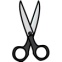 CLASS-II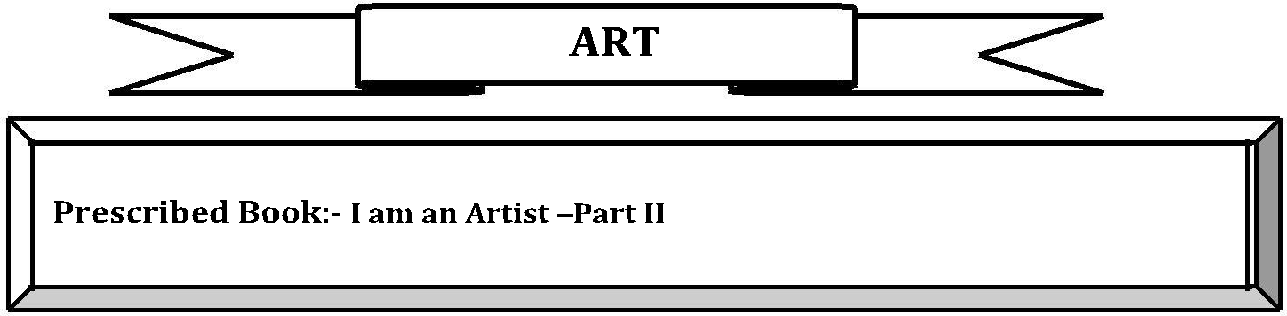 Assessment I	: April-JulyFun with Bangles, Figures With GeometricalShapes, Cake, Joker Face, Sun Flower,Landscape, Space Ship, Helicopter,Caterpillar , Cup and Tea Pot.I am an Artist:- Pg. no. 3 to 13Assessment II	: August-NovemberRainy Day, Table Lamp, Dussehra Scene, Rakhi,National Flag, Diwali Card, Ship, Composition ofFlowers, ,Mud HouseI am an Artist:- Pg. no. 14 to 26Assessment III	: December-MarchPattern Design , Santa Clause,Holi Scene,Different Textures, Kite Flying, Birds on Tree,Snowman, Composition of Ducks,Fruit Composition. Boot house, Types of Trees.I am an Artist:- Pg. no. 27 to 4010CLASS-II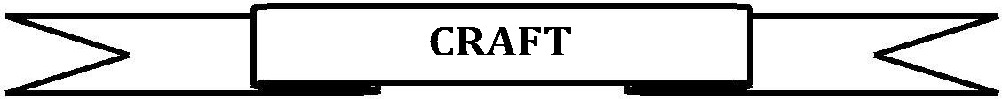 ASSESSMENT -1Ice-Cream stick ActivitySparkle ActivityBook Mark ActivityPaper Plate ActivityASSESSMENT –IIPaper Tearing ActivityThumb ImpressionRakhi MakingCandle decoration ActivityASSESSMENT –IIIPaper CraftPista shell ActivityPen stand ActivityWall Hanging Activity11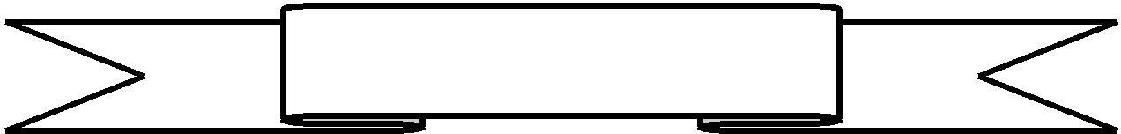 12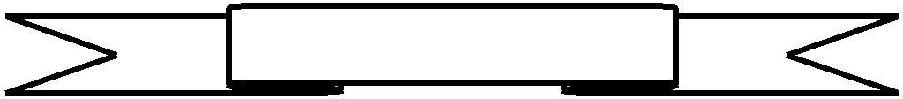 13Note:- Students to bring their own instruments16S.No TopicIntegration with EnglishIntegration with MathsIntegration with HindiIntegration with ArtIntegration with Music1My Body and Sense Organs1)Singular Plural 1)Number names 2)Countingforward 1)शरीर के अंगों के नाम 2) गिनती हिंदी अंको और शब्दों में 1)Making of internal and external organs using clay .My Body and Sense organs will be integrated in music- https://youtu.be/71hqRT9U0wg2MY FAMILY1)Gender.(Masculine , Feminine) 2)Word Scramble.1)Ordinal Number2)Even and odd numbersलिंग बदलो मेरा परिवार – कविता 1)Making of Family Tree.2) Photo frame using waste materialMy family topic will be integrated in Music-https://youtu.be/0_NPW2zybfUhttps://youtu.be/xsb0blEs45Y3Food and Health1)Articles 1) Ordinal numbers2) Addition 1) गिनती – १से २० तक हिंदी शब्दों और अंको में 1) Culinary art2) Vegetable printing Food and health will be integrated using music and dance-Healthy Food Vs Junk Foodhttps://youtu.be/fE8lezHs19sHealthy Food Song for Kids   https://youtu.be/pXbqie5WYPQ4Plant around us 1)Word Scramble2)Comprehension Passage1)Adding and subtraction money 1)चित्र देखकर वाक्य बनाये 2) पेड़ – हमारे मित्र ( लेखन कौशल ) 1)Making of a poster2) Pen stand using waste materialThe topic will be integrated with Music and Dancehttps://youtu.be/N7fIqlLB1eUhttps://youtu.be/-LGh7WEZe7k5Animals around us 1)Verbs – Animal Sounds2)Word Scramble1)Word problems based on addition and subtraction .1)लिंग बदलो 2)संज्ञा- चित्रों को पहचान कर नाम लिखिए 1)Making of animals using clay.2)Animals mask using waste material-  The topic will be integrated with Music and Dancehttps://youtu.be/CT86Dl442jAhttps://youtu.be/NNELmTbw9yMhttps://youtu.be/BfUoopDpmmY6Festivals 1)Adjectives2)Comprehension passage1)Lines and shapes 1)वर्ग पहेली2)मेरा प्रिय त्यौहार – लेखन कौशल1)Diya decoration2)Making of Bunting3)Flag making using waste material-    The topic will be integrated with Music and Dancehttps://youtu.be/17rmailjk0Ehttps://youtu.be/qbXpbLBAc1ghttps://youtu.be/grhi8MLM1i87Seasons 1)Adjectives2)Picture composition3)Guess in one word1)Months of the year - 2)Knuckles rule1)महीनों के नाम 1)लेखन कौशल -   मेरा प्रिय मौसम1) Leaf art2) Rainbow3) 5 season umbrellaThe topic will be integrated with Music and Dancehttps://www.youtube.com/watch?v=TBLFMXU8FLIhttps://youtu.be/FEPU7va9phs8Means of Transport1)Preposition2)Riddles3)Adjectives – Describing Vehciles 1)Measurement 2)Data Handling 1) वर्ग पहेली 2)कविता – प्रतिदिन आती जाती बस ....1)Paper boat2)Paper plane3)Making of train using waste material The topic will be integrated with Music and Dancehttps://www.youtube.com/watch?v=r7a91UMdJhshttps://youtu.be/JWFeGsXWiHEThe topic will be integrated with Music and Dancehttps://youtu.be/vcUyDAO1Fk0https://youtu.be/HSYaEBcl8xI9Earth, Air and Water1)Homophones1)Fraction problem1) हिंदी प्रार्थना 2) चित्र देखकर वाक्य बनाये 1)Paper plate moon2)DIY space craftThe topic will be integrated with Music and Dancehttps://youtu.be/vcUyDAO1Fk0https://youtu.be/HSYaEBcl8xI10Means of communication 1)Punctuation2)Speaking – Telephonic conversation .1)Multiplication 1)संचार के साधन –चित्र देखो और लिखो  1)Paper cup phone2)Origami envelope.The topic will be integrated with Music and Dancehttps://www.youtube.com/watch?v=jzi_pj0iCKwhttps://youtu.be/73uLVhe5nZUCLASS-IIHEALTH AND PHYSICALEDUCATION (HPE)Assessment IAprilAprilApril:Awareness of human body and movement.Basic skill and technique of basket ballMajor fun gamesMayMayMay:Introduction to various games and sports.Balanced diet, hygieneFun Games- basic skills and techniquesof football.JulyJulyJuly:Safety and security-basic skill and techniqueof Basket Ball.Fun GamesAssessment IIAssessment IIAugustAugustAugust:Co-ordination movement and exercise,Basic playing technique of football- fun gamesSeptemberSeptemberSeptember:Balancing and non balancing (static exercise)Fun GamesPlaying method of basket ball – locomotionand non locomotion.OctoberOctoberOctober:Walking in straight line – circles hope, jump,leaping,skipping, zigzag races – fun gamesNovemberNovemberNovember:Swinging of arms – body rotation exerciseAssessment IIIAssessment IIIAssessment IIIFootball (technique and skills)Assessment IIIAssessment IIIAssessment IIIDecemberDecemberDecember:Walk and running in circular. Anti circularmovementsFun relays race – throw ballJanuaryJanuaryJanuary:Locomotion and non locomotion movementsMethods of playing various sports and gamesFun GamesFebruaryFebruaryFebruary:Co-ordination and coupling exercise.Fun GamesMarchMarchMarch:Football , throw-ball, fun gamesCLASS-IIDANCEAssessment IAssessment IAprilAprilAprilApril:AerobicsMayMayMayMay:Free style danceJulyJulyJulyJuly:Western danceAssessment IIAssessment IIAugustAugustAugustAugust:Patriotic danceSeptemberSeptemberSeptemberSeptember:Folk danceOctoberOctoberOctoberOctober:Festive danceNovemberNovemberNovemberNovember:Semi classical danceAssessment IIIAssessment IIIAssessment IIIAssessment IIIDecemberDecemberDecemberDecember:Western DanceJanuaryJanuaryJanuaryJanuary:RevisionFebruaryFebruaryFebruaryFebruary:AssessmentMarchMarchMarchMarch:Free style danceCLASS-IIMUSICAssessment IApril-MayApril-MayApril-May:Swar Malica (Raag Bilaval)Swar Malica (Raag Bilaval)School Song-Phoolo Aur KaliyoSchool Song-Phoolo Aur KaliyoBring casio in last two weeks.Bring casio in last two weeks.JulyJulyJuly:GayatriMantra-with sargamSingingformationSargam formation I II IIISargam formation I II IIIBring casio in last two weeks.Bring casio in last two weeks.Assessment IIAssessment IIAugustAugustAugust:Patriotic Song-with beat andPatriotic Song-with beat andlyricsSare jahan se achha.Sare jahan se achha.SeptemberSeptemberSeptember:Formation of Sargam(HindiFormation of Sargam(Hindisong)-I,II,IIIsong)-I,II,IIIBring casio in last two weeks.Bring casio in last two weeks.OctoberOctoberOctober:Hindi Prayer (HameApni saranHindi Prayer (HameApni saranme )Congo practice-Hamko Manme )Congo practice-Hamko Manki shakti denaki shakti denaNovemberNovemberNovember:Sargam Practics Vocal andSargam Practics Vocal andSinging-I,II,IIISinging-I,II,IIIAssessment IIIAssessment IIIAssessment IIIDecemberDecemberDecember:Alankar1 2 3-Christmas SongAlankar1 2 3-Christmas SongCarol Song-Joy to the worldCarol Song-Joy to the worldJanuaryJanuaryJanuary:Khile Phool Matwale Hai.Khile Phool Matwale Hai.(Hindi Song)with lyrics and(Hindi Song)with lyrics andbeatsBring casio in last two weeks.Bring casio in last two weeks.FebruaryFebruaryFebruary:We shall over come vocalWe shall over come vocalBring casio in last two weeks.Bring casio in last two weeks.MarchMarchMarch:Revision.Revision.